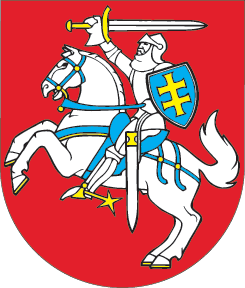 LIETUVOS RESPUBLIKOS SEIMASNUTARIMASDĖL LIETUVOS RESPUBLIKOS SEIMO, SEIMO KANCELIARIJOS IR SEIMUI ATSKAITINGŲ INSTITUCIJŲ, RESPUBLIKOS PREZIDENTO KANCELIARIJOS IR RESPUBLIKOS PREZIDENTUI ATSKAITINGŲ INSTITUCIJŲ, NACIONALINĖS TEISMŲ ADMINISTRACIJOS, TEISMŲ, PROKURATŪROS, SAVIVALDYBIŲ INSTITUCIJŲ IR ĮSTAIGŲ SĄRAŠO PAGAL GRUPES PATVIRTINIMO2018 m. gruodžio 20 d. Nr. XIII-1896VilniusLietuvos Respublikos Seimas, vadovaudamasis Lietuvos Respublikos valstybės tarnybos įstatymo Nr. VIII-1316 pakeitimo įstatymo Nr. XIII-1370 1 straipsnyje išdėstyto Lietuvos Respublikos valstybės tarnybos įstatymo 7 straipsnio 3 dalimi, nutaria:1 straipsnis.Patvirtinti Lietuvos Respublikos Seimo, Seimo kanceliarijos ir Seimui atskaitingų institucijų, Respublikos Prezidento kanceliarijos ir Respublikos Prezidentui atskaitingų institucijų, Nacionalinės teismų administracijos, teismų, prokuratūros, savivaldybių institucijų ir įstaigų sąrašą pagal grupes (pridedamas).2 straipsnis.Pripažinti netekusiu galios Lietuvos Respublikos Seimo 2008 m. balandžio 24 d. nutarimą Nr. X-1511 „Dėl Lietuvos Respublikos Seimo, Seimo kanceliarijos ir Seimui atskaitingų institucijų, Respublikos Prezidento institucijos ir Respublikos Prezidentui atskaitingų institucijų, Nacionalinės teismų administracijos, teismų, prokuratūros, savivaldybių institucijų ir įstaigų sąrašo pagal grupes, į kurias atsižvelgiant nustatomos valstybės tarnautojų suvienodintų pareigybių kategorijos, patvirtinimo“ su visais pakeitimais ir papildymais.3 straipsnis.Šis nutarimas įsigalioja 2019 m. sausio 1 d.Seimo Pirmininkas	Viktoras PranckietisPATVIRTINTALietuvos Respublikos Seimo2018 m. gruodžio 20 d.nutarimu Nr. XIII-1896LIETUVOS RESPUBLIKOS SEIMO, SEIMO KANCELIARIJOS IR SEIMUI ATSKAITINGŲ INSTITUCIJŲ, RESPUBLIKOS PREZIDENTO KANCELIARIJOS IR RESPUBLIKOS PREZIDENTUI ATSKAITINGŲ INSTITUCIJŲ, NACIONALINĖS TEISMŲ ADMINISTRACIJOS, TEISMŲ, PROKURATŪROS, SAVIVALDYBIŲ INSTITUCIJŲ IR ĮSTAIGŲ SĄRAŠAS PAGAL GRUPESGrupėValstybės ar savivaldybių institucijos ar įstaigos pavadinimasILietuvos Respublikos Seimas, Seimo kanceliarijaRespublikos Prezidento kanceliarija Lietuvos Respublikos Konstitucinis TeismasLietuvos Aukščiausiasis TeismasLietuvos vyriausiasis administracinis teismasLietuvos apeliacinis teismasNacionalinė teismų administracijaLietuvos Respublikos generalinė prokuratūraLietuvos Respublikos valstybės kontrolėLietuvos Respublikos Seimo kontrolierių įstaigaLietuvos Respublikos valstybės saugumo departamentasLietuvos Respublikos specialiųjų tyrimų tarnybaIILietuvos Respublikos vyriausioji rinkimų komisijaLietuvos Respublikos konkurencijos tarybaValstybinė kainų ir energetikos kontrolės komisijaLygių galimybių kontrolieriaus tarnybaVaiko teisių apsaugos kontrolieriaus įstaigaValstybinė lietuvių kalbos komisijaAkademinės etikos ir procedūrų kontrolieriaus tarnybaApygardų teismai Apygardų administraciniai teismai Apygardų prokuratūrosLietuvos mokslo tarybaLietuvos gyventojų genocido ir rezistencijos tyrimo centrasŽurnalistų etikos inspektoriaus tarnybaVyriausioji tarnybinės etikos komisija Savivaldybių tarybos (savivaldybėse, kuriose daugiau kaip 100 000 gyventojų)Savivaldybių kontrolierių tarnybos (savivaldybėse, kuriose daugiau kaip 100 000 gyventojų)Savivaldybių administracijos (savivaldybėse, kuriose daugiau kaip 100 000 gyventojų)Biudžetinės įstaigos – seniūnijos (savivaldybėse, kuriose daugiau kaip 100 000 gyventojų)IIIApylinkių teismaiApylinkių prokuratūrosValstybinė kultūros paveldo komisijaNacionalinė sveikatos tarybaEtninės kultūros globos tarybaSavivaldybių tarybos (savivaldybėse, kuriose mažiau kaip 100 000 gyventojų)Savivaldybių kontrolierių tarnybos (savivaldybėse, kuriose mažiau kaip 100 000 gyventojų)Savivaldybių administracijos (savivaldybėse, kuriose mažiau kaip 100 000 gyventojų)Biudžetinės įstaigos – seniūnijos (savivaldybėse,kuriose mažiau kaip 100 000 gyventojų)